Как у чарочки да у серебряноёй (свадебная величальная, для холостых гостей на свадьбе)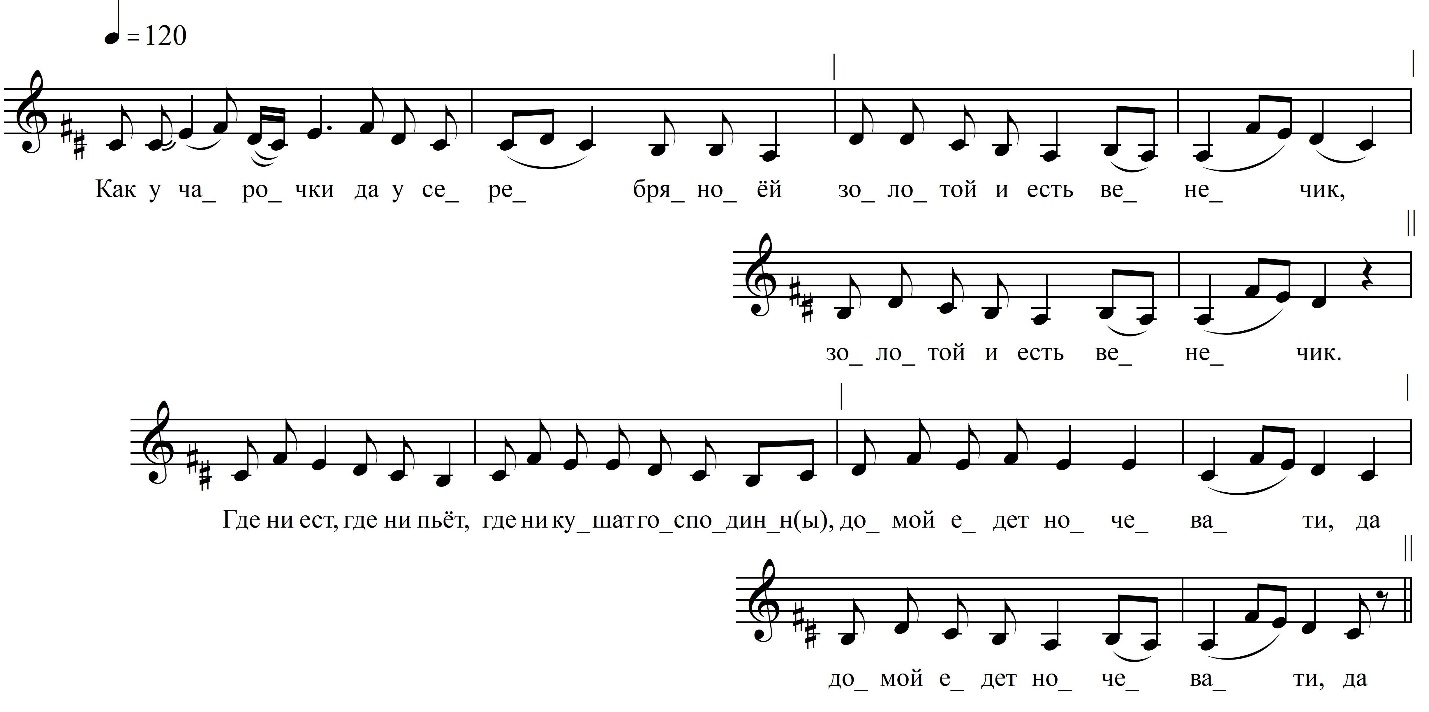 Как у чарочки да у серебряноёйЗолотой и есть венечик,Золотой и есть венечик.Где ни ест, где ни пьёт, где ни кушат господин,Домой едет ночевати, даДомой едет ночевати даУж ты, Ольга, встречай, душа Максимовна, встречай.Да недосуг тебя встречати,Да недосуг тебя встречати.ФНОЦ СПбГИК, ВхI-а.9/7Запись Власовой Г., Горбаченко П., Кармазовой Т., Мамаевой Н., Хлынцева А., Целуйкиной Г. 30(28?).06.1974 д. Гостинополье Вындиноостровского с/п Волховского р-на Ленинградской обл. Инф. Догадаева Анна Семеновна (1909), урож. д. Овино Цвылёвского с/п Тихвинского р-на Ленинградской области.